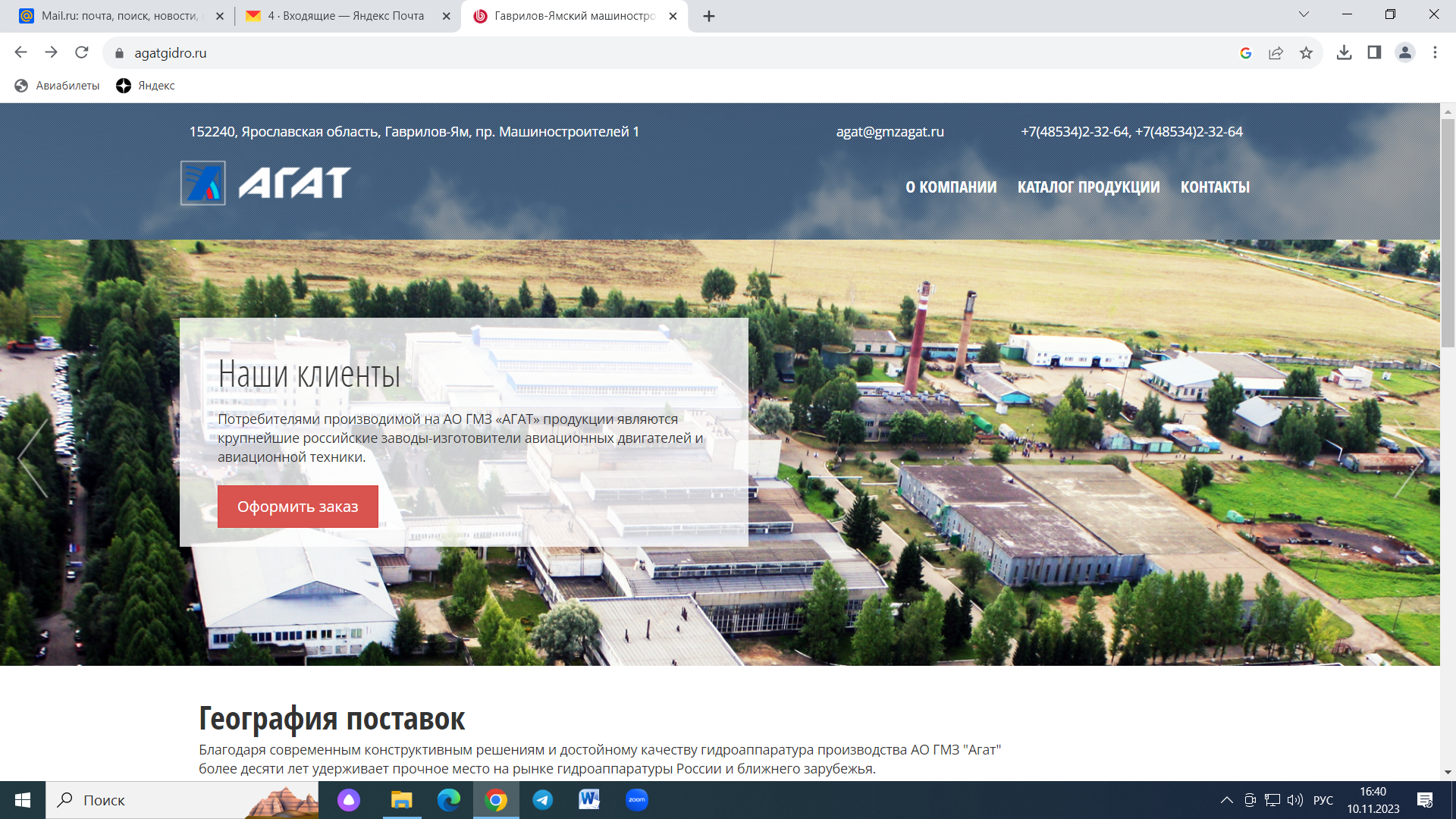 На «Гаврилов-Ямски й машиностроительный завод «Агат» срочно требуются:Слесарь по ремонту строительных машин;Электрогазосварщик.